Publicado en  el 21/07/2016 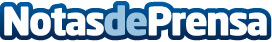 La Unión Europea apoya el sector agricultor con un conjunto de medidas por valor de 500 millones de eurosEste conjunto de medidas de ayuda pone una vez más de manifiesto el compromiso permanente de la Comisión con el sector agrario en toda la UE.Datos de contacto:Nota de prensa publicada en: https://www.notasdeprensa.es/la-union-europea-apoya-el-sector-agricultor Categorias: Internacional Industria Alimentaria http://www.notasdeprensa.es